 Ćwiczenia na koncentrację, czyli jak poprawić efektywność nauki i pracy. Umiejętność skupienia uwagi na wykonywanym w danym momencie zadaniu zwiększa efektywność zarówno nauki, jak i wykonywanej pracy. Koncentracja, jak każda umiejętność, może być kwestią treningu, a im częściej wykonujemy ćwiczenia na koncentrację, tym lepszych efektów możemy oczekiwać. Dlaczego zdolność skupienia uwagi jest ważna podczas nauki i pracy?                  Problemy z koncentracją oznaczają zazwyczaj spadek wydajności w pracy –wykonanie zadań zajmuje więcej czasu, a rezultat bywa często niezgodny zoczekiwaniami. Dlatego warto regularnie stosować trening mózgu, pozwalającywyrobić spostrzegawczość oraz zdolność skupiania uwagi. Podobnie jak wprzypadku ćwiczeń w siłowni, mających na celu rozwój mięśni, efekty nie będą widoczne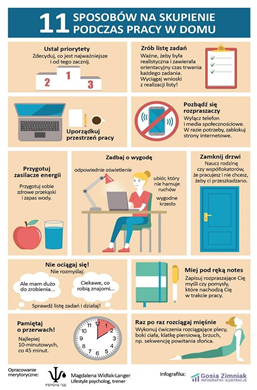 od razu, ale jak wiadomo – trening czyni mistrza. Ćwiczenia na koncentrację – od czego zacząć? Trenowanie zdolności koncentrowania uwagi na danejczynności jest dość łatwe i nie wymaga ani dużo czasu, ani nakładu środkówfinansowych. Ważna jest jedynie regularność wykonywania ćwiczeń oraz nasze   zaangażowanie.  1.Zajęcia z rysunku                                                                                                                        Gdy mamy problemy z koncentracją warto zapisać się na zajęcia z rysunku lubudoskonalać swoje umiejętności w domu. Rysowanie, a szczególnie przerysowywanieszczegółowyc obrazków świetnie trenuje zdolność skupiania uwagi na tym, co akuratw danym momencie robimy. Rysowanie i kolorowanie ma też działanie relaksujące iwyciszające, co dobrze wpływa na pracę mózgu i umiejętność  koncentracji.                   2.Układanie puzzli     Dobrym rozwiązaniem jest też układanie puzzli.Warto zacząć od mniej szczegółowych obrazków. Skomplikowane pejzaże wymagajączęsto większej wprawy i mogą łatwo zniechęcić do układanki. W przerwach odpuzzli sprawdzi się zabawa z dzieciństwa polegająca na łączeniu liniami punktówna kartce, tak by powstał określony rysunek. 3.Łamigłówki i zagadki logiczne.   Zdolność koncentracji zwiększają także ćwiczenia polegające na rozwiązywaniu logicznych łamigłówek oraz matematycznych zadań.   4.Znajdź różnicę    Ćwiczenia na koncentrację to także porównywanie obrazków i szukanie różnic, zapamiętywanie jak największej ilościszczegółów, szukanie drogi wyjścia z labiryntu (na rysunku) oraz rysowanieobiema rękami. Nie tylko trening mózgu Jeśli będziemy wykonywać taki trening umysłu regularnie, niezapominając przy tym   o przeznaczeniu odpowiedniej ilości czasu na sen i odpoczynek, wzrost zdolności do koncentracji uwagi, a w efekcie poprawa wyników w nauce i pracy, są gwarantowane.